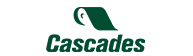 Haut du formulaireTechnicien Électro-InstrumentationDébut d'affichage: 2021-03-07 Lieu de travail: Lachute, QC, CA Entreprise: Cascades Votre défiSous le leadership du superviseur immédiat, le technicien en électro-instrumentation assure différents services de maintenance des équipements de production.Pourquoi travailler chez CascadesUn emploi permanent et des possibilités d'avancement;Un programme d'assurances collectives complet;Un régime collectif d'épargne-retraite avantageux, avec participation de l'employeur;Environnement de travail axé sur le partage des connaissances et sur la valorisation des réussites individuelles et d'équipes.Vos responsabilitésAssurer l’entretien, la réparation, l’amélioration et le développement des équipements de l’usine; Concevoir et réaliser divers projets d’automatisation;Programmer sur automate (principalement Allen Bradley);Calibrer et installer l’instrumentation touchant le procédé de la machine à papier;Concevoir et mettre à jour les dessins techniques sur Autocad;Réaliser des montages de panneaux électriques pour diverses applications;Intervenir lors des arrêts des équipements;Diagnostiquer les problèmes afin de les résoudre et permettre une opération efficace;Participer à l’entretien préventif et prédictif des équipements.Votre bagage et vos forcesDEC en électrodynamique et/ou DEC électronique industrielle et/ou AEC instrumentation & contrôle (une combinaison de scolarité pertinente sera considérée);Posséder entre 3 et 5 ans d’expérience en instrumentation et contrôle ou domaine connexe;Initiative et autonomie;Détenir la Licence C (ou en voie d’obtention);Bon sens analytique, résolution de problème et capacité à prendre des décisions;Très bon sens de l’organisation et souci du détail;Avoir un bon esprit d’équipe;Expérience en milieu manufacturier (industrie des pâtes et papiers - atout);Expérience en programmation Allen Bradley (atout);Connaissance de l’anglais (atout).Informations additionnellesDisponible pour assumer les fins de semaine de garde et le temps supplémentaire et rappel au travail lorsque requis;Disposé à travailler sur quart de travail de 8 heures rotatif (jour/soir).
Segment de l’offre d’emploi: Instrumentation, Programmer, AutoCAD, CAD, Drafting#révélezvotrepotentiel #laviechezCascadesCascades croit au succès d'une organisation inclusive qui valorise la diversité au sein de son équipe. Elle considèrera avec équité toutes les personnes qualifiées pour ce poste.L'emploi du masculin dans nos communications désigne autant les hommes que les femmes.
À propos de Cascades​Faire partie de Cascades, c’est révéler le plein potentiel de la matière, des gens et des idées. Nous sommes source de possibilités.​Depuis 1964, nous proposons des solutions durables, innovantes et créatrices de valeur en matière d’emballage, d’hygiène et de récupération. Rejoignez 12 000 femmes et hommes travaillant dans un réseau de plus de 90 unités d’exploitation situées en Amérique du Nord et en Europe.